A) RAPPEL DE LA STRUCTURE A ETUDIERfile 2	A YAChargement de la solive du plancherl= 4.35 m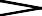 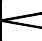 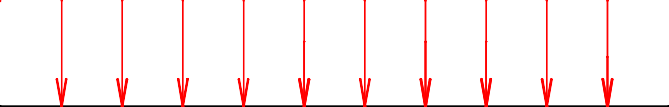 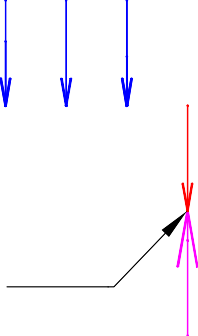 PG = 9.36 KN/m PQ = 12.65 KNmB YBOn donne :	● la géométrie de la structure à étudier : portée, profiléle chargement► ETAPE 1définition des numéros de nœuds et leurs coordonnées sous forme de tableau.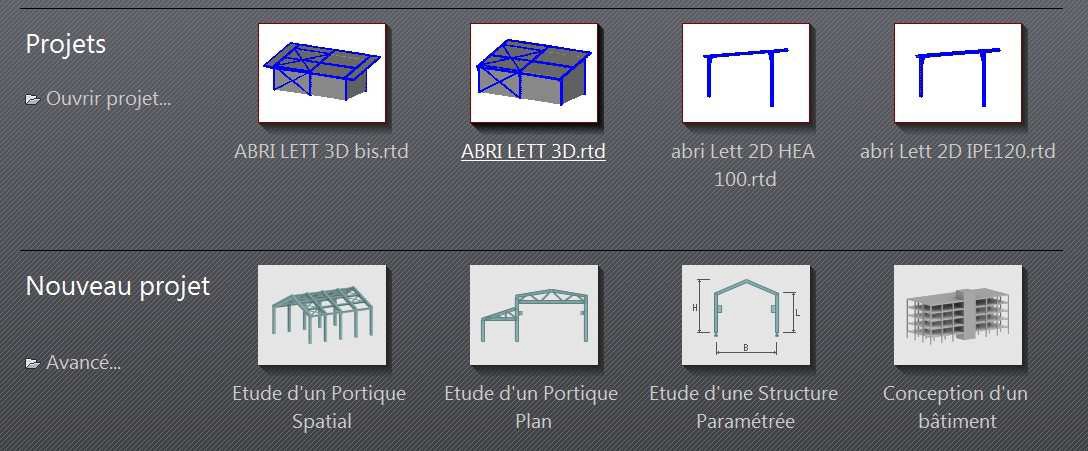 Comme vous commencez un nouveau projet, cliquez sur "Etude d'un portique plan" pour démarrer Vous vous retrouvez alors avec cet écran :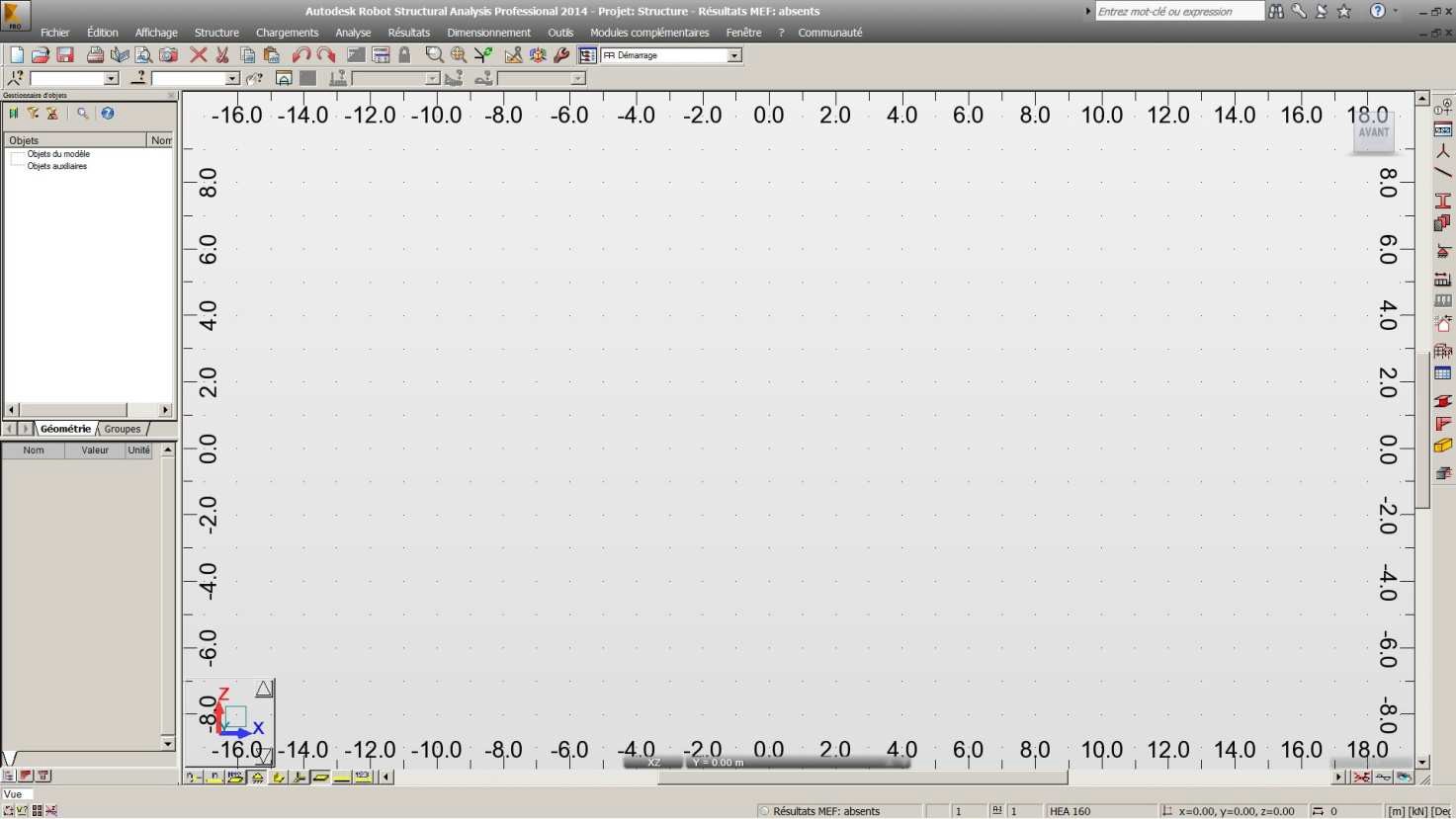 fig 2tableau des coordonnées de nœuds :Les nœuds peuvent être placés à la souris, mais c'est peu fiable (plusieurs nœuds risquent de se trouver superposés).Cliquer sur l'icone tableau, barre d'outils de droite:	        fig 3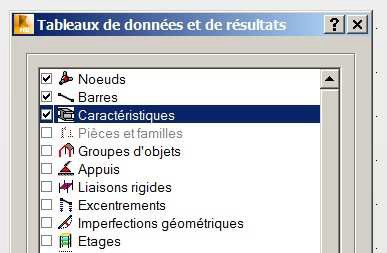 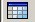 Vous obtenez alors :fig 4Dans cette fenêtre, vous cochez nœuds, barres et caractéristiquesEn validant, cela ouvrira le tableau permettant de donner les coordonnées des nœuds→ voir fig 5 page suivante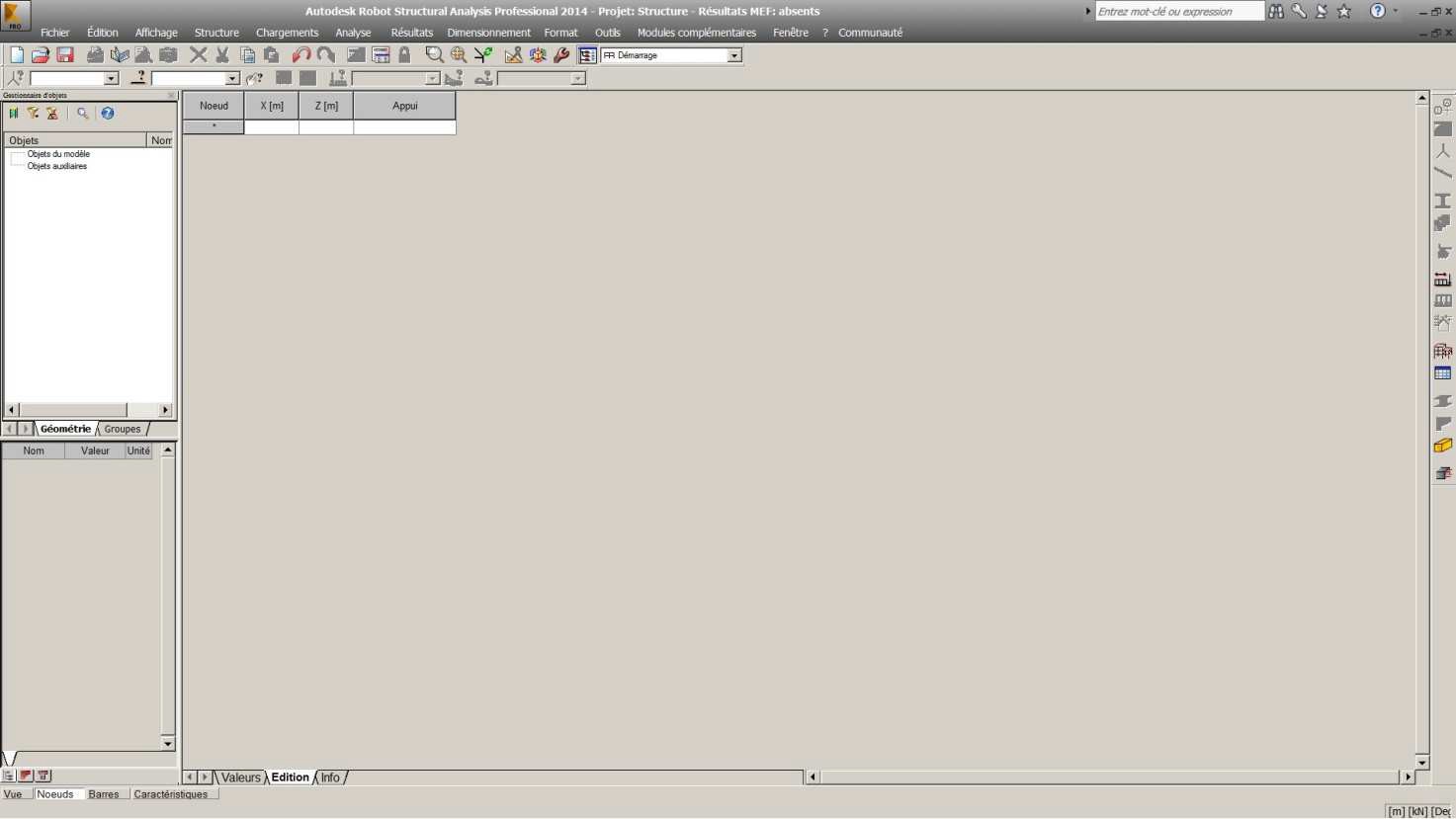 fig 5Saisir les numéros et les coordonnées de tous les nœuds. Vous devriez obtenir :Vous pouvez directement mettre les appuis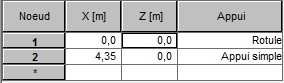 fig 6Repasser dans l'onglet vue (en bas à gauche) et vous obtenez le dessin des nœuds et appuis: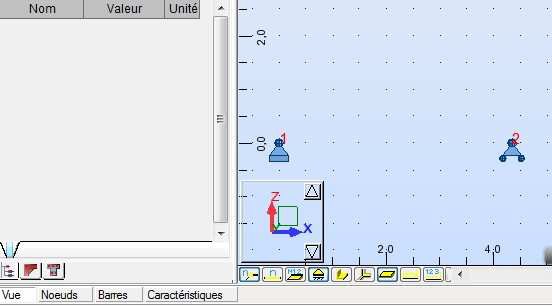 Choix des profilés :On rappelle que la poutre est en IPE200. Il faut donc indiquer ces profilés au logiciel.Cliquer sur  l'icone profilé, barre d'outils de droite:	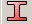 Vous obtenez :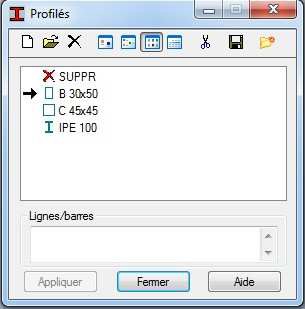 fig 8On constate que l’IPE 200 n’est pas dans la liste. Il faut donc charger le profilé.Cliquer sur l'icone chargement de nouveau profilé comme indiqué en fig 8. Vous obtenez :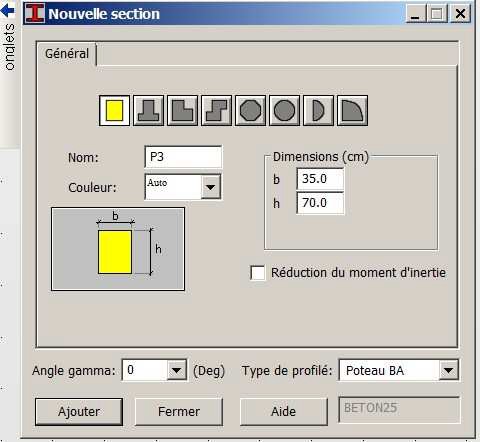 fig 10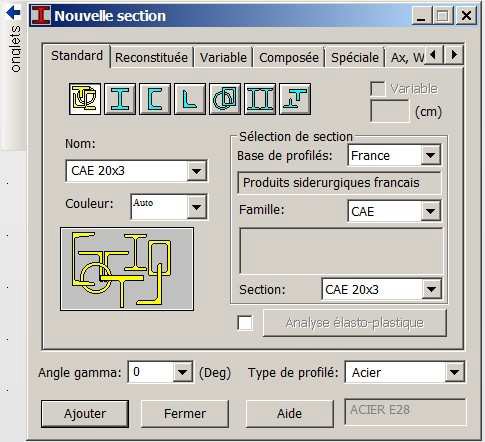 Ce tableau vous permet également de faire de section composées (composée de différents IPE) devriez avoir en cliquant sur l'icone profilé	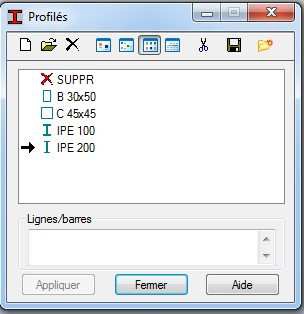 fig 11Remarque : ne pas hésiter à charger plusieurs profilés d’un coup dans les structures plus complexes.► ETAPE 2définition des barres avec leurs types, leurs numéros donnés en fig 1 et leurs profilésLes types de barresCette étape est très importante pour le dimensionnement des barres. On attribue au type de barre les vérifications à faire. On peut avoir différent type de barres :les poutres : on vérifie uniquement la flexionles poteaux : on vérifie la flexion et le flambement + déversementles contreventements : on vérifie uniquement la section en tractionOn voit que le type de poutre conditionne le type de vérification que va faire le logiciel1. ouvrir le type de barrefig 12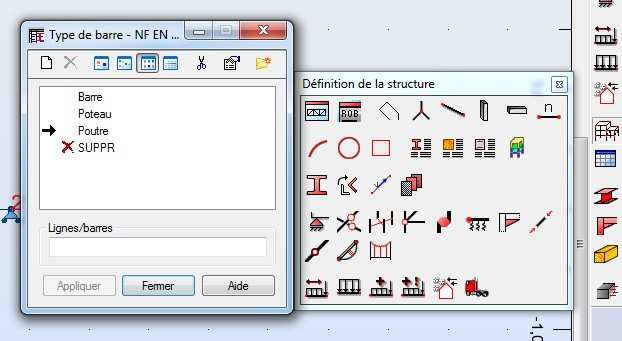 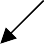 L'inconvénient des 3 types de barres prédéfinis est que les vérifications de résistance qui y sont attachées ne sont pas modifiables ni enregistrables.créer un nouveau type de barre qui s'appellera poutre courante en cliquent sur	 Vous obtenez: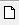 fig 13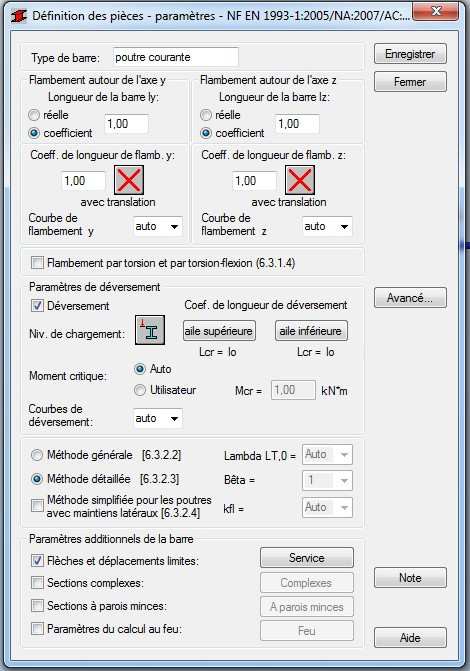 Le reste de la fenêtre permet de régler les paramètres de vérification de la barre qui s'appelle maintenant "poutre courante"Pour l'instant, on ne s'en occupe pas. On fera cela dans la partie dimensionnement. Le tout est de créer le nouveau type de barre ici.Après avoir cliqué enregistrer, vous devez avoir: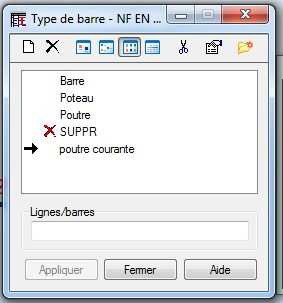 fig 14mise en place des barrescliquer sur l'icone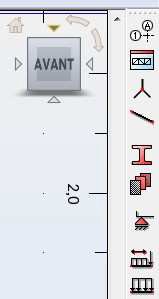 fig 15vous obtenez alors la fenêtre suivante qui s'ouvre :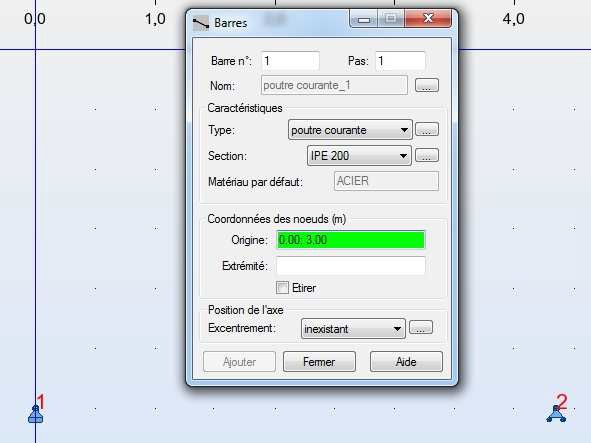 fig 16vous obtenez alors le schéma de la structure avec les barres en place: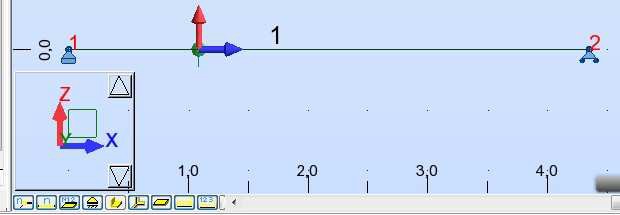 fig 17fig 18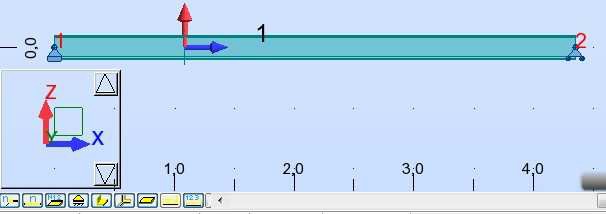 On a le schéma de la structure avec le profilé dessiné. Cela permet de voir qu'il est dans le bon sens (on entend par la "vertical")Vérification par les tableauxcliquer sur l'icone "barres" en bas à gauche de l'écran:fig 18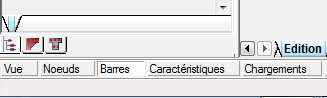 Vous obtenezfig 19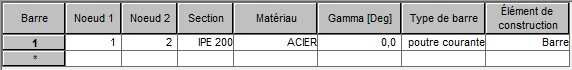 On voit que le tableau est correctement rempli. SURTOUT, LE TYPE DE BARRE Y EST. La case "Elément de construction" peut rester sur barre pour l'instant, cela n'a pas d'influence. On voit également qu'il n'y a pas deux profilés superposés (ce qui arrive quelque fois)FIN DE LA PARTIE GEOMETRIE